                                                             Date: Oct. 2017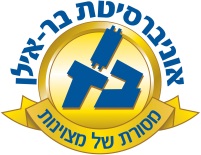 Course Name and Number:Introduction to Financial Economics-Semester One66-251-80Type of course: Lecture Professor Kenneth MischelE-mail: profmischel@gmail.com0527471170Year of Studies: 2017-2018       Semester: Fall                Hours/credits: 3Course ObjectivesThis course is intended to help the student learn to think carefully and productively about financial markets and financial aspects of entrepreneurship.  It will provide a survey of questions faced, and techniques used, by financial practitioners.     Course PlanGrading and administrationAttendance at all meetings is mandatory. Attendance will be taken.Grades will be assigned on the basis of a final project.  You will be requested to place cell phones on my desk at the start of each class meeting.Class meetings will be conducted according to the Socratic Method, meaning that students need to be prepared to work actively within class, as well as outside of it.  In addition to a supporting, recommended text, frequent readings (either available on the internet or supplied by me) will be assigned.   MeetingsTopic1What is this course about? What is finance?What were the origins of the 2008 Financial markets crash? Where is volatility today?2-3What is Quantitative Easing?3-5The Fight of the Century: Keynes vs Hayek 6-8Bubbles and emergent complex systems9-10The stock market: Program trading and contagion11-12The stock market: Liquidity and the (micro) structure of trading